AUTHORS DECLARATIONWe, the undersigned co-authors of the article Association of Research Ethics knowledge with Previous Research Exposure and Academic Qualification among Food and Nutrition Graduates in PakistanSubmitted for publication in KMUJ-KHYBER MEDICAL UNIVERSITY JOUNAL PAKISTAN, have contributed significantly to and share in the responsibility for above.The undersigned stipulate that the material submitted to KMJ is new, original and has not been submitted to another publication for concurrent consideration.Upon acceptance by KMUJ, all copyright ownership for the article is transferred to KMUJ.It is attested that all human and/or animal studies undertaken as a part of the research are in compliance with regulation of our institution(s) and with generally accepted guidelines governing such work.It is hereby submitted that the manuscript has been seen and approved by all authors.If there has been any prior publication of any part of the work, this should be acknowledgement and appropriate written permission included.Role of the funding source: ( details of any funding sources and their role, if any, in the writing of the manuscript or the decision to submit it for publication)…… No fundingIf Yes, give details of funding source and its role in manuscript writing-------------------AUTGHORS CONTRIBUTION: Details of individual author’s contribution towards manuscript e.g. concept, literature search, figures, study design, data collection, data analysis, data interpretation, writing manuscript, supervision etc is attached below ( AS PER  FOLLOWING CRITERIA (To qualify as an author one should: 1) have made substantial contributions to conception and design, or acquisition of data, or analysis and interpretation of data; 2) have been involved in drafting the manuscript or revising it critically for important intellectual content; and 3) have given final approval of the version to be published. Each author should have participated sufficiently in the work to take public responsibility for appropriate portions of the content. Acquisition of funding, collection of data, or general supervision of the research group, alone, does not justify authorship.)NAME OF AUTHOR-- ---------------AUTHOURSHIP ROLE-----------------SIGNATUREAyesha Saeed was responsible for conception and design, acquisition of data, analysis and interpretation of data; drafted and revised the manuscript for intellectual content. AS has read and gave final approval of the version to be published and takes public responsibility for appropriate portions of the content.Any conflict of Interest (including employment, consultancies, stock ownership, honoraria, paid expert testimony, patent applications and travel grants etc)--- NoIf Yes give details----------------------------------------------------------------------------------------------------------------------------------------------------------------------------------------------------------------------------------------------------------------------------------------------------------------------------------------------------------------------------------------------------------------------------------------------------------------------------------------------------------------------------------(MUST BE SIGNED BY ALL AUTHORS)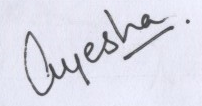 